Registration Number/Roll No: (official purpose only):…………………….....................I hereby declare that the details given above are correct and I bear the sole responsibility for disqualifying my application due to incomplete or incorrect information. I unconditionally agree to abide by the rules and regulations of Pokhara University.………………………………		……………………………….						Applicant's signature			DateOfficial use onlyVerification by Account Section: 			Signature ……………………… Date: ……………………………..Verification by Entrance Examination Committee: 	Signature ……………………… Date: ……………………………..Registration number/Roll No: (official purpose only):……………………... ……………………………….		……………………………Applicant's signature			Date……………………………….		……………………………Authorized signature			Date					Office SealInstructions to the applicantApplicant will NOT be allowed to enter into the examination hall without valid admission card. If lost, a provisional card will be issued on application along with payment of NRs. 300 and a recent photograph one hour before exam.Candidate must arrive at the examination hall 15 MINUTES before the commencement of examination.Candidate will NOT be allowed to enter the examination hall 15 MINUTES after the commencement of examination time.Candidate MUST follow the assigned seat plan in the examination hall.Any form of misconduct or incriminating activities found during or after examination shall result in the CANCELLATION of his/her entrance examination without any warning.Candidate is STRICTLY PROHIBITED to bring any kind of mobile phone, camera, programmable calculator or other electronic devices in the examination hall.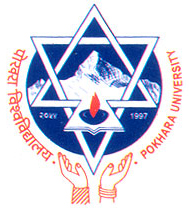 POKHARA UNIVERSITYFaculty of Health Sciences School of Health and Allied Sciences APPLICATION FORM FOR Scholarship Quota 2017 AD (2074 BS)Master of Pharmaceutical Sciences (M. Pharm.)Personal detailsPersonal detailsPersonal detailsPersonal detailsPersonal detailsPersonal detailsPersonal detailsPersonal detailsPersonal detailsPersonal detailsPersonal detailsName (CAPITAL LETTERS)Name (CAPITAL LETTERS)Date of birth (D/M/Y)BSADADGenderContact numberEmailEmailFather's nameMobileMother's nameMobile Guardian’s nameMobilePermanent addressDistrictDistrictMunicipality/ VDCMunicipality/ VDCMunicipality/ VDCPermanent addressWard No.Ward No.Block / ToleBlock / ToleBlock / ToleDate of examinationTime of examinationExam centerSchool of Health and Allied Sciences, Pokhara Lekhnath -30, Kaski, NepalSchool of Health and Allied Sciences, Pokhara Lekhnath -30, Kaski, NepalSchool of Health and Allied Sciences, Pokhara Lekhnath -30, Kaski, NepalSchool of Health and Allied Sciences, Pokhara Lekhnath -30, Kaski, NepalSchool of Health and Allied Sciences, Pokhara Lekhnath -30, Kaski, NepalSchool of Health and Allied Sciences, Pokhara Lekhnath -30, Kaski, NepalSchool of Health and Allied Sciences, Pokhara Lekhnath -30, Kaski, NepalSchool of Health and Allied Sciences, Pokhara Lekhnath -30, Kaski, NepalSchool of Health and Allied Sciences, Pokhara Lekhnath -30, Kaski, NepalSchool of Health and Allied Sciences, Pokhara Lekhnath -30, Kaski, NepalProgram details (Tick on interested program at proper space. Application for both programs is possible)Program details (Tick on interested program at proper space. Application for both programs is possible)Program details (Tick on interested program at proper space. Application for both programs is possible)Program details (Tick on interested program at proper space. Application for both programs is possible)Program details (Tick on interested program at proper space. Application for both programs is possible)Program details (Tick on interested program at proper space. Application for both programs is possible)Program details (Tick on interested program at proper space. Application for both programs is possible)Program details (Tick on interested program at proper space. Application for both programs is possible)Program details (Tick on interested program at proper space. Application for both programs is possible)Program details (Tick on interested program at proper space. Application for both programs is possible)Program details (Tick on interested program at proper space. Application for both programs is possible)Academic qualificationAcademic qualificationAcademic qualificationAcademic qualificationAcademic qualificationAcademic qualificationAcademic qualificationAcademic qualificationAcademic qualificationAcademic qualificationAcademic qualificationLevel PassedBoard or UniversityInstitutionFullMarksMarks / GPA obtainedMarks / GPA obtainedMajor SubjectsLevel PassedBoard or UniversityInstitutionFullMarksTotal%Major SubjectsB. Pharm.10+2 or EquivalentSLC or EquivalentName (CAPITAL LETTERS)Name (CAPITAL LETTERS)Date of birth (D/M/Y)BSADADGenderContact numberEmailEmailFather's nameMobile NoMother's nameMobile NoPermanent addressDistrictDistrictMunicipality/ VDCMunicipality/ VDCPermanent addressWardWardBlock / ToleBlock / ToleDate of examinationTime of examinationExam centerSchool of Health and Allied Sciences, Pokhara Lekhnath -30, Kaski, NepalSchool of Health and Allied Sciences, Pokhara Lekhnath -30, Kaski, NepalSchool of Health and Allied Sciences, Pokhara Lekhnath -30, Kaski, NepalSchool of Health and Allied Sciences, Pokhara Lekhnath -30, Kaski, NepalSchool of Health and Allied Sciences, Pokhara Lekhnath -30, Kaski, NepalSchool of Health and Allied Sciences, Pokhara Lekhnath -30, Kaski, NepalSchool of Health and Allied Sciences, Pokhara Lekhnath -30, Kaski, NepalSchool of Health and Allied Sciences, Pokhara Lekhnath -30, Kaski, NepalSchool of Health and Allied Sciences, Pokhara Lekhnath -30, Kaski, Nepal